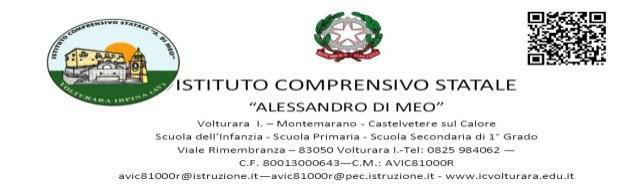 SEGNALAZIONE ALUNNO CON SINTOMATOLOGIA RICONDUCIBILE AL COVID-19Il giorno___________ del mese_______________ dell’anno__________________ il Referente Covid del Plesso di________________________ Scuola __________________________________________________ dichiara quanto seguealle ore________________, su segnalazione del docente__________________________________________ della classe____________ della Scuola_______________________________________________________, l’alunno/a_______________________________________, presenta i seguenti sintomi:febbretosse seccaspossatezzaindolenzimento e dolori muscolarimal di goladiarreacongiuntivitemal di testaperdita del gusto o dell'olfattoeruzione cutanea o scolorimento delle dita di piedi o manidifficoltà respiratoria o fiato cortooppressione o dolore al pettoperdita della facoltà di parola o di movimentoAltro____________________________________________________________________________L’alunno viene prelevato ed immediatamente isolato nell’aula Covid del Plesso, munito di mascherina e sotto la sorveglianza di un adulto, anch’esso munito di mascherina, rispettando il distanziamento, non presentando fattori di rischio per una forma severa di COVID-19. Si procede alla rilevazione della temperatura corporea, da parte del personale scolastico individuato, mediante l’uso di termometro che non prevede il contatto.Temperatura corporea rilevata_________________Il referente scolastico per COVID-19 o altro componente del personale scolastico telefona immediatamente ai genitori/tutore legale, invitandoli al ritiro immediato del proprio figlio/a.L’alunno/a viene ritirato alle ore__________ dal genitore/delegato/tutore_______________________Successivamente si informa il D.S. dell’accaduto e si procede  a far pulire e disinfettare le superfici della stanza o area di isolamento.Il sottoscritto fornirà, all’occorrenza, al Dipartimento di Prevenzione l’elenco dei compagni di classe nonché degli insegnanti del caso confermato che sono stati a contatto nelle 48 ore precedenti l’insorgenza dei sintomi.Luogo e data_________________  _________Il Referente Covid del Plesso________________________Il genitore/delegato/tutore______________________________________________